Making our worid more productiveLindě Gas a.s.a zákazník0363491736Smlouva o dlouhodobém pronájmuVýzkumný ústav rostlinné výroby, v.v.i.Drnovská 507/73161 06 Praha 6Číslo smlouvy	Datum vystavení	Číslo zákazníka363491736	05.01.2023	511462060DIČ zákazníkaCZ00027006IČ zákazníka00027006uzavírají tuto smlouvu o dlouhodobém pronájmu lahví a dalších distribučních prostředků na technické plyny:Nájemce získává jednorázovým zaplacením níže uvedeného nájemného právo užívat typ Lahve či jiného Distribučního prostředku pronajímatele v počtu a po dobu určené níže v článku 14.Nájemné uhradí zákazník v hotovosti, kartou na platebním terminálu v Prodejním místě Lindě nebo bezhotovostním převodem v den splatnosti uvedeném na faktuře, a to předem na celou dobu nájmu.Pronajaté Distribuční prostředky mohou být použity jen k odběru Plynů od pronajímatele, popřípadě od dodavatele pověřeného pronajímatelem.Náklady na obsluhu při plnění Plynem, údržbu, servis, předepsané tlakové zkoušky Distribučních prostředků nese pronajímatel.Po skončení Smlouvy (nebude-li uzavřena nová smlouva) bude účtováno nájemné a dodatkové nájemné podle právě platných sazeb pronajímatele, dokud Distribuční prostředky nebudou vráceny příslušnému Prodejnímu místu Lindě. Období pro výpočet a vznik nároku a účtování dodatkového nájemného, tj. užívání Lahví bez tzv. obrátky, počíná běžet 3 měsíce před skončením Smlouvy.V případě ukončení Smlouvy během doby, za kterou je uhrazeno dlouhodobé nájemné, není pronajímatel povinen uhradit nájemci jakoukoliv částku ze zaplaceného nájemného.Pronajímatel je oprávněn odstoupit od této Smlouvy, pokud nájemce umožní třetí osobě užívat pronajaté Distribuční prostředky bez předchozího písemného souhlasu pronajímatele nebo jej plní jinými Plyny než od pronajímatele, nebo nájemce přes upozornění pronajímatele užívá pronajaté Distribuční prostředky v rozporu s touto Smlouvou, nebo je-li nájemce v prodlení s úhradou nájemného delší než 10 dní.Každá smluvní strana má právo odstoupit od této Smlouvy v případě úpadku druhé smluvní strany, nebo při rušení druhé smluvní strany s likvidaci.Nájemce se zavazuje, že bude utajovat, nevyužije pro sebe, nesdělí či nezpřístupní (např. předložením části Smlouvy, faktury, předávacího protokolu aj.) třetí osobě výši nájemného, specifikaci předmětu nájmu a veškeré ostatní konkurenčně určitelné, ocenitelné a běžně nedostupné skutečnosti týkající se pronajímatele („Důvěrné informace"), které získána základě plnění této Smlouvy. V případě porušení tohoto závazku mlčenlivosti má pronajímateli právo okamžitě odstoupit od Smlouvy. Závazek mlčenlivosti se nájemce zavazuje zachovávat i po dobu 12 měsíců od skončení Smlouvy.Součástí této Smlouvy jsou níže uvedené Všeobecné obchodní podmínky Lindě pro prodej Plynů a nájem Distribučních prostředků (dále jen „Podmínky“). Pojmy uvozené velkým písmenem, jenž nejsou vysvětleny v této Smlouvě, mají význam uvedený v Podmínkách. Aplikace obchodních podmínek a jiných dokumentů nájemce na tuto Smlouvu je vyloučena, ledaže je pronajímatel výslovně akceptuje prostřednictvím písemného a číslovaného dodatku podepsaného oprávněnými zástupci smluvních stran.Tato Smlouva se řídí českým právem; spory z této Smlouvy bude rozhodovat věcně příslušný soud místně příslušný dle sídla pronajímatele. Tato Smlouva je nezávislá na jiných smlouvách uzavřených mezi smluvními stranami, strany vylučují aplikaci § 1727 Občanského zákoníku.Zákazník svým podpisem projevuje souhlas s tím, že na jakýkoliv smluvní vztah mezi nim a společnosti Lindě Gas a.s. se aplikuji Všeobecné obchodní podmínky Lindě pro prodej Plynu a nájem distribučních prostředků", zveřejněné na Prodejních místečtí Lindě a na webových stránkách https://www.linde-gas.c2/cs/looier/legalnotice, přičemž zároveň prohlašuje, ze se s jejich zněním obeznámil.Lindě Gas a.s.U Technoplynu 1324 198 00 Praha 9IČ: 00011754 DIČ: CZ00011754Sankovni spojeni pro platby v CZK: UniCredit Bank Czech Republic and Slovakia.a.sČ.ůčtu: 2113539415/2700 IBAN: CZ31 2700 00C0 0021 13539415 BIC: BACX CZ PPBankovní spojeni pro platby v EUR: Deutsche Bank AG MOnchen Č.ůčtu: 220 230667 800 BLZ: 700 700 10IBAN: DE62 7007 0010 023C 6678 00 3IC.'SWIFT:DEUTDEMMXXXZákaznické centrum Telefon: SCO 121 121 Fax: 272 100 752www.linde-gas.czinfo.cz@iinde.comSpol. je zapsaná u Městského soudu v Praze v Obchodním rejstříku oddíl B. vložka 411. Spol. je certifikovana dle ISO 9001. ISO 14001a je držitelem osvědčeniResponsible Care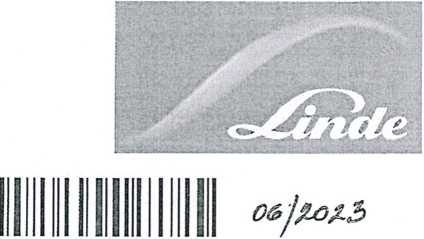 Jméno zákazníka: Výzkumný ústav rostlinné výroby,č.zákazníka:	511462060	363491736Smluvní strany se dohodly, že má-li být tato Smlouva nebo dohoda jí měniči či doplňující v souladu se zákonem č. 340/2015 Sb., o registru smluv („ZRS“), uveřejněna prostřednictvím registru smluv, pak její uveřejnění se zavazuje zajistit bez zbytečného odkladu, nejpozději do data převzetí Distribučních prostředků, na své náklady postupem stanoveným v ZRS nájemce. Před uveřejněním této Smlouvy v registru smluv nájemce znečitelní ta ustanovení, která představují výjimku z povinnosti uveřejnění podle §3 odst. 1,2 ZRS, a to jmenovitě výše nájemného a osobni údaje, vč. podpisových vzorů zástupců smluvních stran.Podpisem Smlouvy smluvní strany stvrzují, že Smlouva je výsledkem jejich vzájemného vyjednávání, nájemce prohlašuje, že měl možnost ovlivnit její podmínky, byl seznámen s obsahem Podmínek a dalších dokumentů, na které Podmínky odkazují, a tudíž se neuplatní ustanovení §1799 a § 1800 Občanského zákoníku o smlouvách uzavíraných• adhezním způsobem.Specifikace typu pronajímaných Distribučních prostředků, délka pronájmu a výška nájemného:30MPa-1 ROKMaking our World more productive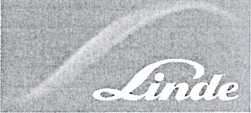 VŠEOBECNÉ OBCHODNÍ PODMÍNKY LINDĚ PRO PRODEJ PLYNŮ A NÁJEM DISTRIBUČNÍCH PROSTŘEDKŮ
(dále jen „Podmínky")ZÁKLADNÍ USTANOVENÍTyto Podmínky jsou integrální součástí každé smlouvy, na základě které se Lindě zavazuje dodávat zákazníkovi technický, medicinální či speciální plyn/y v jakémkoliv skupenství v Distribučním prostředku nebo do Zásobovacího zařízeni (dále jen „Plyn/y") a/nebo mu pronajmout Distribuční prostředek či Technické zařízeni Lindě.Jednotlivé smlouvy vznikají akceptací nabídky Lindě zákazníkem, a to prostřednictvím smluv, objednávek zákazníka potvrzených ze strany Lindě, a/nebo pouhým převzetím Distribučního prostředku linde zákazníkem (dále jen „Smlouva"). Strany jsou povinny své identifikační a kontaktní údaje při uzavřeni Smlouvy uvádét správně a pravdivě a bez zbytečného odkladu informovat druhou Stranu o změně těchto údajů. Smlouva se řídi českým právem; spory ze Smlouvy budou rozhodoval věcné příslušné české soudy místně příslušné dle sídla Lindě.Právní úkony směřující ke změně či ukončeni Smlouvy vyžadují písemnou formu, která vsak není dodržena při elektronické formě komunikace, elektronická íorma písemnosti vsak postačuje pro změny cen zc strany Lindě. Zménu cen Plynů, dalších produktů či nájemného Lindě oznámí zákazníkovi min. 15 dní předem prostřednictvím zejm. e-mailu, dopisu a/nebo zveřejněním nového ceníku v Prodejních místech Lindě. Pokud zákazník pisemne odmítne zménu cen do 30 dnů, nové ceny se na zákazníka neuplatní, Lindě však bude mít právo vypovědět Smlouvu s tříměsíční výpovědní dobou. Pokud změna cen probíhá dle vzorce sjednaného ve Smlouvě, pak se výše uvedené neuplatni a ceny upravené dle vzorce nabývají účinnosti dnem určeném v oznámení zákazníkovi.Lindě múze plnit své smluvní závazky prostřednictvím třetích osob, zejména „Partnerů Lindě", Ij. osob které Lindě zmocnila k prodeji zboží, služeb a Distribučních prostředku s Plynem a jejich převozu k/od zákazníků a/nebo „Prodejních míst Linde" což jsou prodejny provozované ze strany Lindě nebo Partnerů LinděDODAVKY PLYNŮ V DISTRIBUČNÍCH PROSTŘEDCÍCH„Distribučním prostředkem* se rozumí přenosná tlaková nádoba či zařízeni k zásobováni Plynem v podobě Lahvi, Palet, Pevných svazků lahví. Kontejneru a Trajlerú. „Lahvi" se rozumí kovová tlaková nádoba pro přepravu Plynů do 90! vodního objemu. „Paletou" se rozumí přepravní zařízeni, uzpůsobené pro přepravu jednotlivých lahvi. „Pevným svazkem lahvi" se rozumí několik vzájemně piopojenych Lahvi na společném přepravním základě. „Kontejnerem" se rozumí mobilní nádoba pro přepravu Plynů o objemu větším než 901 vodního objemu. „Trajlerern" se rozumí silniční vůz přepravující Pevné svazky lahvi, které jsou navzájem propojeny.Objednávka zákazníka musí obsahovat alespoň druh Plynu, jeho množství a požadovaný termín a místo dodáni a musí být doručena v dostatečném předstihu před požadovaným terminem dodáni. Pokud místo dodáni nebylo ve Smlouvě sjednáno pak platí, že místem dodáni Plynů je Prodejní místo Lindě. Pokud nebyl dohodnut termín dodáni, bude dopravu Distribučního prostředku k zákazníkovi provádět Partner Lindě, přičemž doručí Plyny v lahvích. Paletách, Pevných svazcích lahví či Kontejnerech do dvou pracovních dnů a Plyny v Trajlerech dc tři pracovních dnů. Neprevezme-li zákazník Distribuční prostředek s Plynem ve sjednaném teiminu, splní Lindě svou povinnost tím, ze zákazníkovi umožni převzít si Distribuční prostředek s Plynem v Prodejním místě Lindě. Jestliže si zákazník či jim určený dopravce vyzvedává Distribuční prostředek v Prodejním místě Lindě, pak zákazník odpovídá za bezpečnou nakládku, převoz a vykládku Distribučního prostředku a je povinen dodržovat předpisy týkající se přepravy Plynu, zvláště pravidla bezpečností práce a provozní pravidla včetně CSN 078304. Při převzetí Distribučního prostředku (či jiného produktu Lindě) je zástupce zákazníka povinen se prokázat zákaznickou kartou Lindě, na které je uvedeno číslo zákazníka. U Plynu podléhajícího spotřební dani (nanř. IPG) je zákazník povinen sdělit Lindě účel jeho použili.DODÁVKY PLYNŮ DO TECHNICKÝCH ZAŘÍZENÍZákazníci, kteří odebírají od Lindě Plyn ve větších objemech si od Lindě mohou pronajmout „Technická zařízení", které slouží pro skladování či distribuci Plynu u zákazníka. Technické zařízeni, které Lindě na základe samostatné Smlouvy pronajalo zákazníkovi, se nestává součásti nemovitosti, na které je postaveno, i když je s ni pevně spojeno.„Zásobovacím zařízením" se rozumí typ Technického zařízení skládající se zpravidla ze zásobníku, odpařovače. směšovací stanice, plnících potrubí a armatur, do kterého Lindě dodává zpravidla kapainé Plyny. Pokud si zákazník objedná u Lindě službu dálkového sledováni, Lindě bude dodávat Plyn do Zásobovacího zařízeni průběžně tak, aby měl zákazník v Zásobovacím zařízení dostatečnou zásobu Piynu, s přihlédnutím k jeho obvyklé spotřebě. I v případě služby dálkového sledování je zákazník povinen provádět kontrolu stavu manometru ukazujícího stav náplně Zásobovacího zařízení, zapisovat stavy manometru do provozního deníku a oznámit Lindě nenadálý pokles náplně či její pokles pod 15 % kapacity Zásobovacího zařízení. V ostatních případech dodává Lindě Plyn do Zásobovacího zařízeni na základe dílčích objednávek zákazníka, kdy každá objednávka specifikuje jednu dodávku Plynu. Objednávka musí obsahovat alespoň druh Plynu, jeho množství, požadovaný termín a místo dodáni a je třeba ji zaslat tinde nejméně tři pracovní dny před požadovaným dnem dodání. U LP6 zajisti Lindě dodávku do 15 dnů od potvrzeni objednávky.Dodané množství Plynu se urči dle kalibrovaného prútokoméru namontovaného na silniční cisterně, pokud není ve Smlouvě sjednáno jinak.Zákazník zajistí bezplatně vhodný a bezpečný přistup Lindě k Zásobovacímu zařízeni 24 hod. denně a umožni linde užívat příjezdovou cesiu k Zásobovacímu zařízení pro vozidla do 43 tun. Zákazník se zavazuje umožnit Lindě rádné a včasné plnění Zásobovacího zařízení Plynem, zejména udržovat Zásobovací zařízeni v řádném a provozuschopném stavu, bez vnitřních nečistot, a neprodleně hlásit Linde skutečnosti, které mohou mít vliv na plněni závazků linde ze Smlouvy. Pokud Linde nemůže provést dodávku Plynu do Zásobovacího zařízení kvůli nesoučinnosti zákazníka, může vyúčtovat zákazníkovi neúspěšnou jízdu a náklady na uskladnění Plynu až do okamžiku jeho dodání.Zákazník je povinen v případě plánovaného přerušení odběrů Plynu ze Zásobovacího zařízeni z důvodu krátkodobé odstávky zařízeni zákazníka spotřebovávajícího Plyn nebo v případě plánovaného zvýšeni spotřeby o více než 30 % oproti předchozí průměrné denní spotřebě, takovouto skutečnost Linde pisemne sdělit, nejpozději 24 hodin předem s uvedením důvodů a doby trváni takové situace.PRONÁJEM DISTRIBUČNÍCH PROSTŘEDKŮNájemní vztah mezi Linde o zákazníkem vzniká podpisem Smlouvy, dodacího či přepravního listu k Distribučnímu prostředku zákazníkem či jeho zástupcem.Za užíváni Distribučních prostředků Linde je. zákazník povinen platit denní nájemné, které bude účtováno ze strany Linde při převzetí Distribučního prostředku a/nebo nejméně jednou měsíčně. U dlouhodobého nájmu Distribučního prostředku je nájemné za celou dobu nájmu vyúčtováno ihned po uzavřeni Smlouvy. U Distribučních prostředků Linde, které má zákazník v drženi déle než tři měsíce bez obrátky (Izn. výměny prázdných za plné), je Linde oprávněna účtovat zákazníkovi dodatkové nájemné. Výše denního nájemného a dodatkového nájemného se řídi dle ceníku Linde zveřejněného v Prodejních místech Linde. Linde je oprávněna sazby nájemného upravovat i v průběhu nájemního vztahu, a to doručením oznámení o zvýšení nájemného zákazníkovi, 3 to alespoň 1S dni před jeho účinnosti. Linde je oprávněná požadovat po zákazníkovi neúročenou kauci až do výše pořizovací ceny Distribučního prostředku. Linde vrátí kauci zákazníkovi po předání Distribučního prostředku a kaučního lístku Prodejnímu místu Linde. přičemž je oprávněna započíst si proti kauci své pohledávky za zákazníkem, zejména náklady na odstraňováni škod na Distribučním prostředku vč. vnitřního znečištěni.Distribuční prostředky zákazník vrací na své náklady v Prodejním místě linde v jeho prodejní době; pri vráceni nevzniká zákazníkovi nárok na úhradu za Plyny obsažené ve vráceném Distribučním prostředku ani na vracení nevyčerpaného nájemného. Zadržovací právo na pronajaté Distribuční prostředky se po dobu trváni Smlouvy vylučuje. Zákazník odpovídá linde za zcizeni, ztrátu, poškozeni, zničeni nebo včasné nevrácení Distribučního prostředku, jeho příslušenství či čárového kódu a jiných označení na něm umístěných. Přenechání Distribučních prostředků třetí osobě není dovoleno. Distribuční prostředky Linde se mohou používat pouze pro Plyn dodaný Linde. Zákazník se zavazuje poučit své pracovníky o správné manipulaci s Distribučními prostředky. Správnost výpisu z konta pronajatých Distribučních prostředků, který je součástí vyúčtováni nájemného, musí být zákazníkem bez prodlení přezkoumána. Námitky jsou možné do 30 dnů po obdrženi vyúčtováni nájemného, jinak se má za to, že vyúčtováni vč. výpisu z konta bylo zákazníkem uznáno za správné a počet Distribučních prostředků zde uvedených je podkladem pro vyúčtování nájemného v následujícím zúčtovacím období.DISTRIBUČNÍ PROSTŘEDKY ZÁKAZNÍKŮpřípadě dohody bude linde pínit Plynem i Distribuční prostředky zákazníků, které jsou svým označením odlišítelné od Distribučních prostředků Linde. Zákazník souhlasí s tím, že součásti plněni Linde bude i přezkoušení Distribučního prostředku podle platných předpisů před jeho naplněním, a zavazuje se uhradit Linde cenu tohoto přezkoušení.». CENY A PLATEBNÍ PODMÍNKYPokud není cena Plynů či ostatních plnění uvedena ve Smlouvě, řídi se dle aktuálního ceníku Linde, který je k dispozici v Prodejních místech linde. Pokud dojde k zavedeni nově daně. poplatku či obdobné povinnosti (daň na skleníkové plyny aj.) nebo dojde ke změně daně či poplatku (mýto, recyklační poplatek, environmentální či infrastrukturální poplatekaj.), v jehož důsledku dojde ke zvýšeni ceny Plynu nebo nákladů Linde na výrobu či distribuci Plynů, je linde oprávněna promítnout lolo zvýšeni do ceny dodávaných Plynů, pkož i dalších plněni. Při nedostatku Plynu způsobeného zejm. poruchami či odstávkami výrobních zdrojů, je Linde oprávněna snížit smluvené množství dodávek nebo aplikovat měsíční či týdenní limit dodávek Plynu odvozený od smluveného množství s tím, že pokud zákazník odebere Plyn natí určený limit, je linde oprávněna vyúčtovat mu poplatek určený Linde pro tuto situaci. Společně s cenou dodaného Plynu je Linde oprávněna zákazníkovi účtovat poplatky dle platného ceníku Linde zveřejněného v Prodejních místech Linde. zejména poplatek ADR, silniční a energetický poplatek za každý Distribuční prostředek a dodávku kapalných Plynů do Zásobovacího zařízení, sezónní piíplalek za kapalný CO, a/nebo poplatek za příslušný atest.Je-li tak stanoveno Smlouvou či právními předpisy, bude Linde vystavovat zákazníkovi po dodáni produktu (Plyn, zboží, služba) vyúčtováni s náležitostmi daňového dokladu, které obsahuje cenu produktů, poplatky a jiné částky, na které má Linde nárok (např. nájemné za Distribuční prostředky či smluvní pokuty). Splatnost daňových dokladů je čtrnáct dnů od dala vystavení, není-li na daňovém dokladu uvedena lhůía delší. Má se za to, že daňový doklad je doručený do dvou dnů od odeslání. Případné námitky proti ceně vyúčtované ze strany Linde je zákazník oprávněn vznést pouze do 30 dnů od doručeni vyúčtováni. Sdělením své e-mailové adresy zákazník uděluje Linde právo zasílat zákazníkovi faktury v elektronické podobě e-mailem. V případě prodlení zákazníka se zaplacením splatné platby vyúčtované mu ze strany Linde, je Linde oprávněno požadovat smluvní pokutu ve výši 0,03 z dlužné částky za každý den prodleni a dále náhradu způsobené škody. U zákazníků, kteří Linde neprokáži spolehlivé svou platební schopnost nebo platební morálku, múze Linde požadovat zálohovou platbu s lim, že tuto zálohovou platbu je Linde oprávněna vyúčtovat proti svým pohledávkám za zákazníkem. Až do úplného uhrazeni kupní ceny produktu ze strany zákazníka zůstává dodaný produkt ve vlastnictví Linde.ODPOVÉDNOST ZA VADY A ŠKODYLinde zaručuje, že Plyn vyhovuje specifikaci v příslušném datovém listu, popř. atestu, avšak neposkytuje žádnou záruku vhodnosti Hynu pro určitý účel. Pokud Linde přenechá (prodá) zákazníkovi použily Distribuční prostředek nebo Technické zařízeni, pak linde neodpovídá za jeho vady a škody jim způsobené. Jestliže je ve Smlouvě na dodávku Plynu v Distribučních prostředcích smluvené množství Plynu určeno v' m!", pak se vztahuje na stav Plynu při 15 eC a tlaku 0,1 MPa. Pokud je Plyn dodaný zákazníkovi vadný nebo neodpovídá množství dodaného Plynu, má zákazník právn uplatnit reklamaci, která se řídí reklamačním řádem Linde, který je k dispozici na webových stránkách Linde. Pro reklamaci kvality Plynů nesmi být spotřebováno více než 50 °x náplně, a to z důvodu možného provedeni řádných kontrolních analýz. Distribuční prostředky s vadným Plynem nesmeji být dále používány a po nápadném označení musí být vráceny Prodejnímu mistu Linde. V případě opožděných dodávek nebo výpadku v dodávkách Plynu může zákazník, pokud Linde nesplní dodávku v dodatečné Ihňtě po výzvě zákazníka, odstoupit od Smlouvy.případě, že je zákazník spotřebitelem, je subjektem příslušným pro mimosoudní řešeni sporu zákazníka s linde Česká obchodní inspekce, bližší informace na www.coi.cz.Je-li zákazník v prodleni s úhradou jakékoli platby vyúčtované mu ze strany Linde, je linde oprávněna zastavit dodávky Plynu, další nájem Distribučních prostředků ci prodej jiných produktů (zboží, služeb) zákazníkovi, a to až do úplného zaplaceni dlužné částky. Při.zcizení, poškozeni, nebo nevráceni Distribučního prostředku je zákazník povinen uhradit Linde smluvní pokutu za každou Láhev 4.000 Kč, za každou Paletu 5.000 Kč, za každý Pevný svazek 80.000 Kč a za každý Kontejner či Trajlei 100.000 Kč, a vedle toho je Linde oprávněna požadovat po zákazníkovi způsobenou škodu.Pokud v souvislosti s plněním Smlouvy vznikne jedné smluvní straně povinnost nahradil újmu druhé smluvní straně, kteiá nebude způsobena úmyslně, z hrubé nedbalosti či na přirozených právech člověka, pak si smluvní sírany navzájem odpovídají za újmu pouze v podobě přímé- škody s tím, že nepřímé, následné škody či ušlý zisk jsou vyloučeny. Celková újma vzniklá ze všech dílčích škodných události v průběhu trváni Smlouvy' je omezena na dvacet milionů Kč a celková újma vzniklá z jedné škodné události je omezena na částku deset milionů Kč. Právo na náhradu újmy a vydáni bezdůvodného obohacení se promlčuje v tříleté promlčecí době, která běží od okamžiku vzniku škody.Všechny případy vyšší moci, tj. mimořádné překážky vzniklé nezávisle na vůli smluvní strany, jakož i provozní, dopravní a energetické stávky, poruchy a výluky či poruchy a výluky výrobních zdrojů, osvobozuji smluvní stranu, které bráni v plněni její smluvní povinnosti, od odpovědnosti za splnění smluvní povinnosti (vč. zpožděni) po dobu a v rozsahu účinnosti těchto události. To platí také tehdy, když uvedené události nastanou u subdodavatelů smluvních stran, událost vyšší moci nemá vliv na povinnost hladit nájemné za pronajaté Technické zařízeni, Distribuční prostředek či ceny za Plyn.ZPRACOVÁNÍ OSOBNÍCH ÚDAJŮKaždá ze smluvních stran se zavazuje informovat všechny své zástupce a jiné fyzické osoby, jejichž osobni údaje zpřístupňuje druhé smluvní straně (dále jen .,Subjekty údajů"), o zpracovávání jejich osobních údajů ze strany druhé smluvní strany, a to v rozsahu vyžadovaném čl. 13 či 14 obecného nařízeni o ochraně osobních údajů EU/201Ó/679 („GDPR“). Informace o tom, jak Linde zpracovává osobni údaje svých zákazníku, resp. zástupců zákazníků, jsou uvedeny na webových stránkách na https://mvw.linde-gas.cz/cs/řootcr/d3taprotection.ZMĚNY PODMÍNEKTyto Podmínky jsou účinné od 1.1.2021 a jsou k dispozici v Prodejních místech Linde a na webových stránkách https://www.iinde-gas.cz/cs/iooter/iegalnotice.html. linde je oprávněna změnit či doplnit tyto Podmínky, je však povinna seznámit zákazníka s novým zněním Podmínek alespoň 15 dni předem, například jejich vyvěšením na webových stránkách Linde ci zasláním nového znění Podmínek e-inailern, na dodacím listu či na faktuře. Jestliže zákazník nové zněni Podmínek do 30 dnů písemně odmítne, nové znění se u něj neuplatni.Linde Gas a.s., sídlo.- U Technoplynu 1324,19200 Praha 9 - Kyje, IČO: 00011754, zapsaná v obchodním rejstříku vedeném Městským soudem v Praze ocídil B, vložka 411 (dále těž „Linde")ČísloproduktuNázev produktu/SKP/Taric No.PočetpronajatýchkusůPočáteksmlouvyKonecsmlouvyNájemné/kus7450000NÁJEM LAHVE TG-1 ROK2601.01.202331.12.2023CZK7450200NÁJEM LAHVE ACE-1 ROK601.01.202331.12.2023CZK7450300NÁJEM LAHVE SG-1 ROK2401.01.202331.12.2023CZK7450617NÁJEM SVAZKY 16 LAHVÍ101.01.202331.12.2023CZK